TLE sajtóközlemény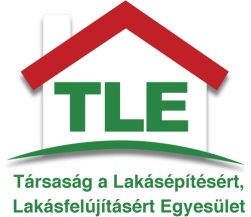 Budapest, 2017.11.03.A kiszámíthatóságot erősítő intézkedések szükségesek, hogy ne törjön meg a pozitív lakásépítési trend2017 első három negyedévében 7981 új lakás épült, 52%-kal több, mint egy évvel korábban. A kiadott építési engedélyek és egyszerű bejelentések alapján építendő lakások száma 28 411 volt, 33%-kal több a 2016. I–III. negyedévinél – írja a Központi Statisztikai Hivatal legfrissebb jelentése.Már a használatba vett új lakások számában is jó látható a pozitív trend, és az egyszerű bejelentések és a lakásépítési engedélyek számának folytatódó emelkedése előre vetíti a további növekedést. Ezt a trendet fontos fenntartani, megerősíteni mind a családok otthonteremtésének, mind az építőipar működésének kiszámítható, hosszú távú biztosítása miatt.Ehhez stabil otthonteremtési és építéspolitikára, valamint intézkedésekre van szükség. Csak így biztosítható,, hogy ne csak átmeneti fellendülésről legyen szó, hanem a lakásépítések száma egy egészséges szintet érjen el néhány éven belül, és évtizedes távlatban stabilizálódjon. A lakásépítésekkel összefüggésben a kiszámíthatóság és a hosszú távú tervezhetőség kiemelten fontos az építőanyaggyártási és a kivitelezési kapacitások kialakításának, fenntartásának; a többéves átfutású társasházi projektek megvalósíthatóságának; valamint a foglalkoztatás és a szakképzés biztosításának szempontjából is.Sürgető szükség van a kivitelezési költségeket folyamatosan növelő szakemberhiány hosszú távú megoldására, amelynek kulcsa – a béremelés mellett – az építőipari szakmák presztízsének növelése, az oktatás színvonalának emelése, a munkakörülmények javítása. Csak így biztosítható a keresletre reagáló, megfelelő mennyiségű és minőségű lakáskínálat.A további beruházások tervezéséhez elengedhetetlen az új lakások áfakedvezményének rögzítése. A jelenlegi állapot szerint az új lakások adásvételét csak 5 százalékos áfa terheli, ám ez 2019.12.31. után visszaáll a korábbi 27 százalékra. Ez biztosan visszavetné a lakásberuházásokat, ami már 2018-tól megmutatkozna a lakásépítési engedélyek csökkenő számában. Ezért javasoljuk, hogy a lakások adásvételéhez kapcsolódó kedvezményes áfa fenntartása kapjon kormányzati szándéknyilatkozatot.Az áfakedvezmények és a CSOK – egyértelműen segítették lakásépítések számának alakulását. A megfelelő mennyiségű és minőségű lakásépítés eléréséhez és hosszú távú fenntartásához a Társaság a Lakásépítésért, Lakásfelújításért Egyesület szükségesnek tart néhány további intézkedést:Sürgős intézkedést kíván a kivitelezői kapacitások mennyiségének és minőségének biztosítása. A munkaerőhiány már jelenleg is a lakásépítések korlátja. Egy kiszámítható ágazat tud vonzó lenni a pályaválasztó fiatalok számára, ez tud megfelelő jövőképet biztosítani a végzett szakmunkásoknak is. (Az építőipari munkaerőhiánnyal és szakképzéssel kapcsolatos cikksorozatunkat ld. ITT.) A munkaerőhiány nem csak az építési mennyiségre és a lakásárakra van kedvezőtlen hatással, hanem nagymértékben veszélyezteti az építési minőséget is.Az épülő lakások minősége kiemelt jelentőségű kérdés. A mai lakásépítések hosszú távon kell, hogy képviseljék a műszaki és építészeti minőséget, a megfizethető fenntarthatóságot és a környezettudatosságot. Fontos, hogy az építési minőség (mind műszaki, mind településképi szempontból) legyen téma szakmai, kormányzati szinten, legyen téma a közbeszédben is. Ehhez meg kell teremteni a megfelelő fórumokat.A CSOK lehetséges kiterjesztése is pozitív lehetőség, de talán még fontosabb lenne a támogatás fenntartásának megerősítése, hogy a családok a gyermekek előre vállalásának stressze nélkül tudják tervezni az otthonteremtést.Nem elégségesek a rövidtávú intézkedések, hosszú távú, kiszámítható lakásprogramra, lakásépítési és lakásfelújítási célszámokra van szükség. Szükségesnek tartjuk egy kormányzati lakásügyi felelős, kormánybiztos kijelölését a lakásfelújítási, lakásépítési intézkedések koordinálására.2017 I-III. negyedében az előző év azonos időszakához képest a KSH adatai szerint:Általánossá vált az épített lakások számának emelkedése, ennek mértéke a kisebb településeken az átlagosnál magasabb volt, míg a nagyvárosokban attól elmaradt, Budapesten 18%-kal több lakás épült.A lakásépítés változatlanul fele-fele arányban oszlik meg a természetes személyek és a vállalkozások között.A használatba vett lakások átlagos alapterülete 4 m2-rel 97 m2-re nőtt.A kiadott építési engedélyek és bejelentések alapján építendő lakások száma együttesen 28 411, a növekedés átlagosan 33%-os, Budapesten több mint kétszeres. Az építtetők az esetek 37%-ában éltek az egyszerű bejelentés lehetőségével. Ez az arány Budapesten 12%, az alacsonyabb területi egységek felé haladva egyre magasabb. A községekben az épülő lakások közel háromnegyedénél ezt az eljárást alkalmazzák.A kiadott új építési engedélyek (bejelentések) alapján 11%-kal több, összesen 10 203 lakóépület építését tervezik, a nem lakóépületekre kiadott engedélyek száma 3999, ami 20%-kal kevesebb az egy évvel korábbihoz képest.Kapcsolódó adattáblák* * *Társaság a Lakásépítésért, Lakásfelújításért Egyesületwww.lakasepitesert.huLátogassa meg a www.igylakunk.hu oldalunkat!Kövesse a https://www.facebook.com/igylakunk.hu közösségi híreit!